2 ноября 2023г. организована встреча представителей Российского федерального ядерного центра - Всероссийского научно-исследовательского института экспериментальной физики (РФЯЦ-ВНИИЭФ) со студентами кафедры Технологии машиностроения ЭМФ.РФЯЦ-ВНИИЭФ - крупнейший в стране научно-исследовательский институт, решающий сложные задачи оборонного, научного и народнохозяйственного значения.Студентам предложена возможность прохождения практики и трудоустройства на данное предприятие.Список студентовФотоотчет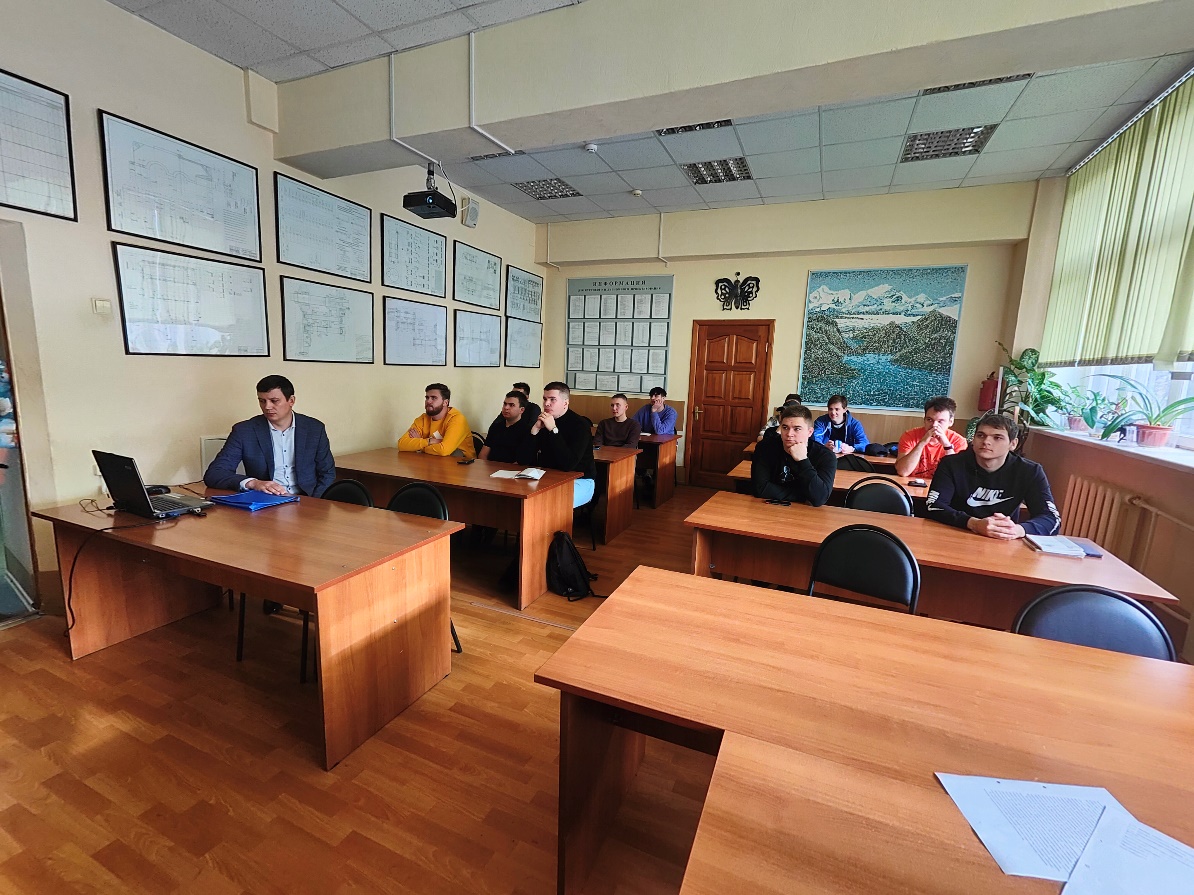 Гр. 3-38Гр. 3-38Куприянов МихаилГр. 4-38Гр. 4-38Грабовенко БогданДоронин ДмитрийКадочкин АлексейКлимов ЕгорКорягин РоманМухаммедов МухаммедСмирнов ИванХалимов РусланЦветков АнтонЧерепанин АлександрЧесноков Михаил